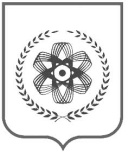 Томская областьгородской округзакрытое административно-территориальное образование СеверскДУМА ЗАТО СЕВЕРСКРЕШЕНИЕ        г.СеверскВ соответствии со статьями 30 - 33 Градостроительного кодекса Российской Федерации, пунктом 41 части 1 статьи 28 Устава городского округа закрытого административно-территориального образования Северск Томской области, рассмотрев внесенный Мэром ЗАТО Северск проект решения Думы ЗАТО Северск «Об утверждении Правил землепользования и застройки городского округа ЗАТО Северск Томской
области», ДУМА ЗАТО СЕВЕРСК РЕШИЛА:1. Утвердить Правила землепользования и застройки городского округа ЗАТО Северск Томской области согласно приложениям 1 – 89.2. Признать утратившими силу Решения Думы ЗАТО Северск:1) от 25.02.2021 № 9/8 «Об утверждении Правил землепользования и застройки городского округа ЗАТО Северск Томской области»;2) от 26.08.2021 № 16/5 «О внесении изменений в Правила землепользования 
и застройки городского округа ЗАТО Северск Томской области, утвержденные решением Думы ЗАТО Северск от 25.02.2021 № 9/8 «Об утверждении Правил землепользования 
и застройки городского округа ЗАТО Северск Томской области»;3) 22.02.2022 № 22/6 «О внесении изменений в Правила землепользования 
и застройки городского округа ЗАТО Северск Томской области, утвержденные решением Думы ЗАТО Северск от 25.02.2021 № 9/8 «Об утверждении Правил землепользования 
и застройки городского округа ЗАТО Северск Томской области»;4) от 28.04.2022 № 24/10 «О внесении изменений в Правила землепользования 
и застройки городского округа ЗАТО Северск Томской области, утвержденные решением Думы ЗАТО Северск от 25.02.2021 № 9/8 «Об утверждении Правил землепользования 
и застройки городского округа ЗАТО Северск Томской области»;5) от 30.06.2022 № 26/8 «О внесении изменений в Правила землепользования 
и застройки городского округа ЗАТО Северск Томской области, утвержденные решением Думы ЗАТО Северск от 25.02.2021 № 9/8 «Об утверждении Правил землепользования 
и застройки городского округа ЗАТО Северск Томской области».2. Опубликовать Решение в средстве массовой информации «Официальный бюллетень муниципальных правовых актов ЗАТО Северск» и разместить 
в информационно-телекоммуникационной сети «Интернет» на официальном сайте Российской Федерации, определенном Правительством Российской Федерации, 
на официальных сайтах Думы ЗАТО Северск (https://duma-seversk.ru) и Администрации ЗАТО Северск (https://зато-северск.рф).Председатель Думы ЗАТО Северск                                                                   Мэр ЗАТО Северск                                         Г.А.Шамин                                                                                  Н.В.ДиденкоПервый заместитель Мэра ЗАТО Северск__________________В.В.Бабенышев«______»______________2023 г.Председатель Комитета архитектуры и градостроительства_________________С.А.Бадарханов«______»_____________2023 г.Председатель Правового комитета__________________Т.И.Солдатова«______»______________2023 г.	Начальник Общего отдела__________________ М.Е.Жирнова«______»______________2023 г.Поженько Оксана Владимировна
Советник – главный архитектор КАиГ(382-3) 77-39-96№